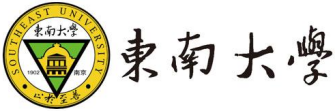 研工系统研究生助管助教操作手册-用工单位电脑端访问说明电脑端操作环境说明见下：从“网上办事大厅”进入“助管助教”浏览器输入http://ehall.seu.edu.cn按提示输入账号密码，点击【学生服务】登录按钮进入网上办事大厅主界面。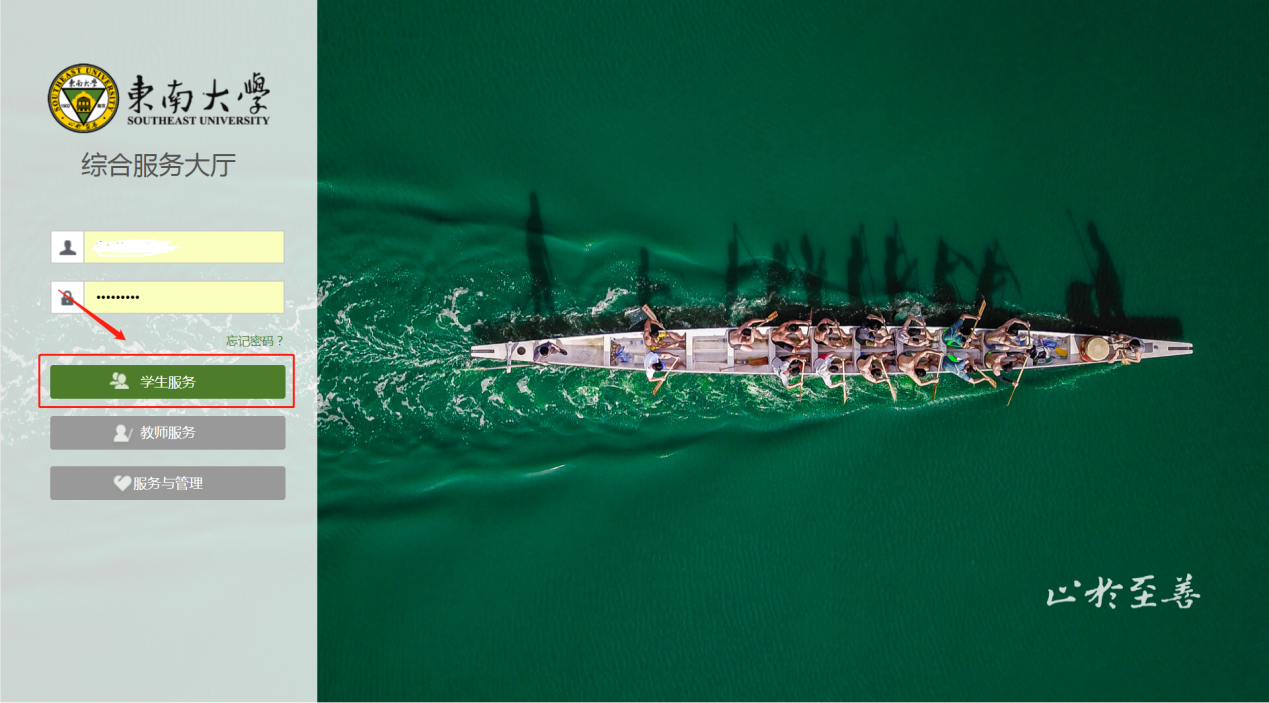 首次打开第一步：在下图标红处输入“助管助教”。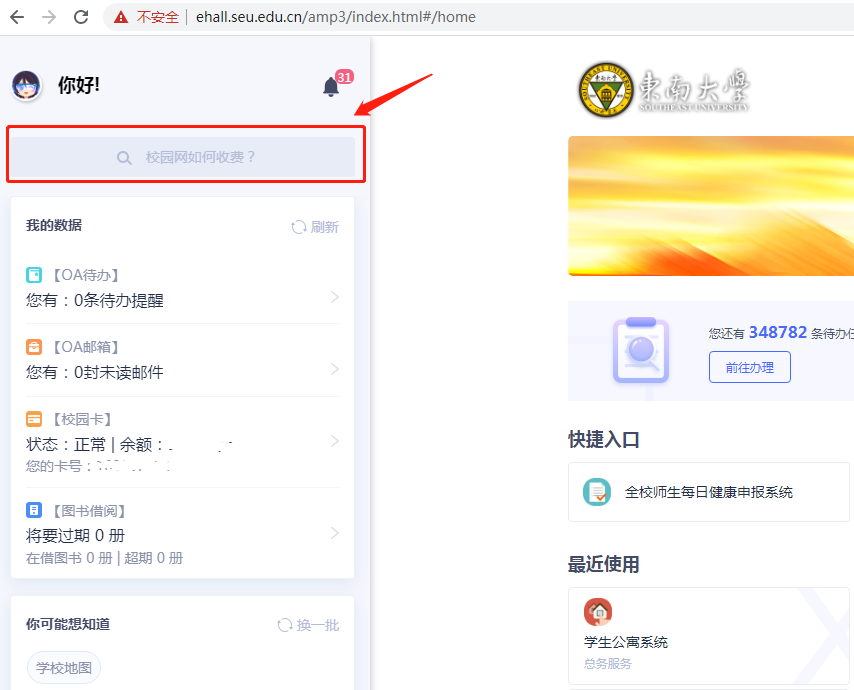 第二步：首先点击【问伯牙】按钮找到“研究生助管助教”，然后点“研究生助管助教”即可进入研究生助管助教主页面。 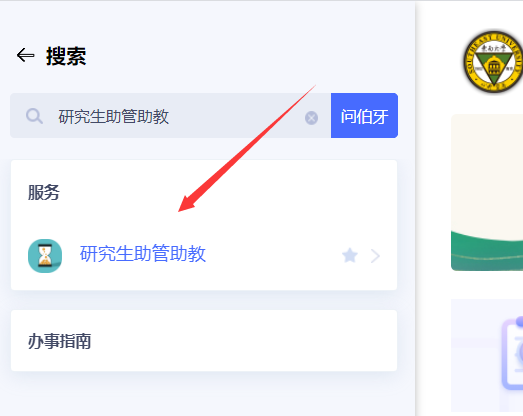 后续打开首次使用过 “研究生助管助教”后，以后进入网上办事大厅首页，在下图标红区域即可找到“研究生助管助教”，快速进入。见下图标红处。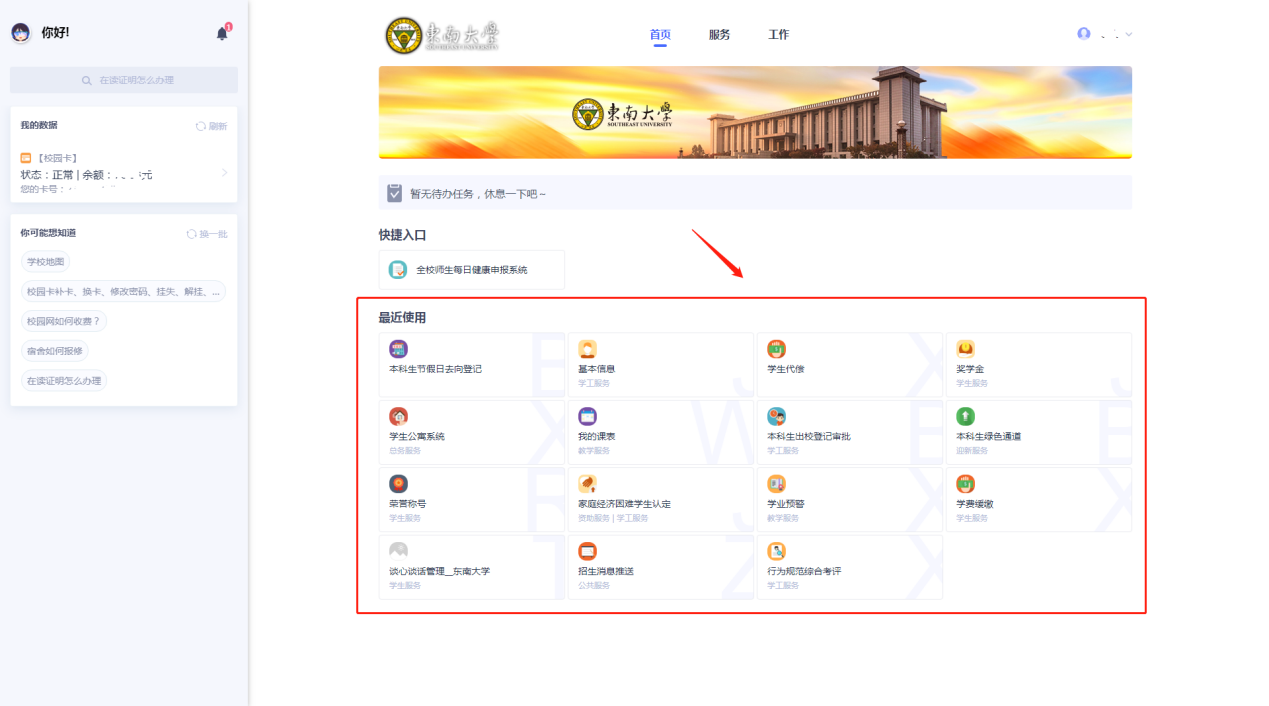 功能操作说明岗位管理此功能模块主要实现用工单位发布岗位信息，及对于历史岗位信息的查询。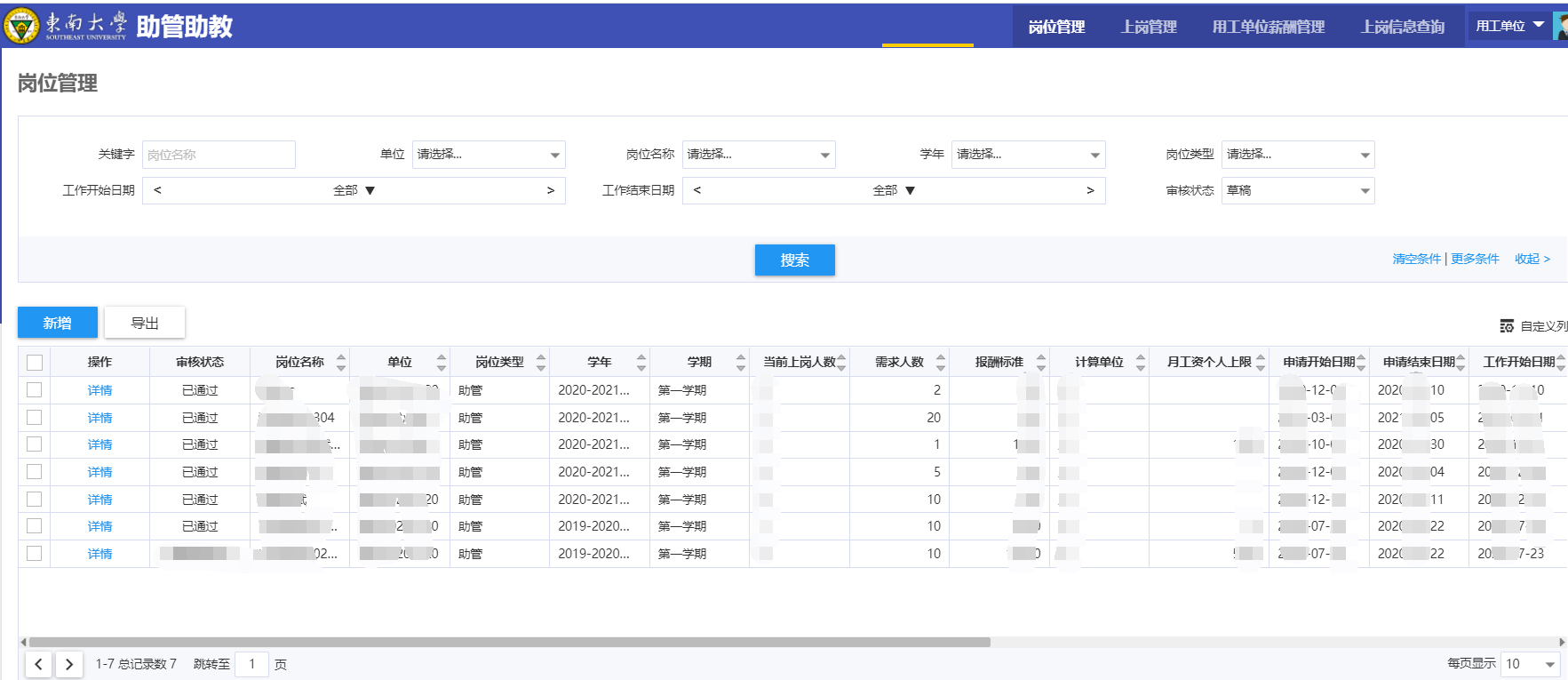 新增：点击此按钮新增岗位信息，复制：可导出列表查询到的岗位信息。注：新增岗位审核流程用工单位的单位类型为“职能部门”，且新建岗位的岗位类别为“助管”时，审核流程为：用工单位-人事管理员-学校；用工单位的单位类型为“院系”，且新建岗位的岗位类别为“助管”时，审核流程为：用工单位-学校；新建岗位的岗位类别为“助教”时，审核流程统一为：用工单位-学校上岗管理此界面显示学生申请的岗位待审核信息，以及历史申请和在岗学生信息；注：审核流程:学生提交-用工单位审核-研究生院管理员审核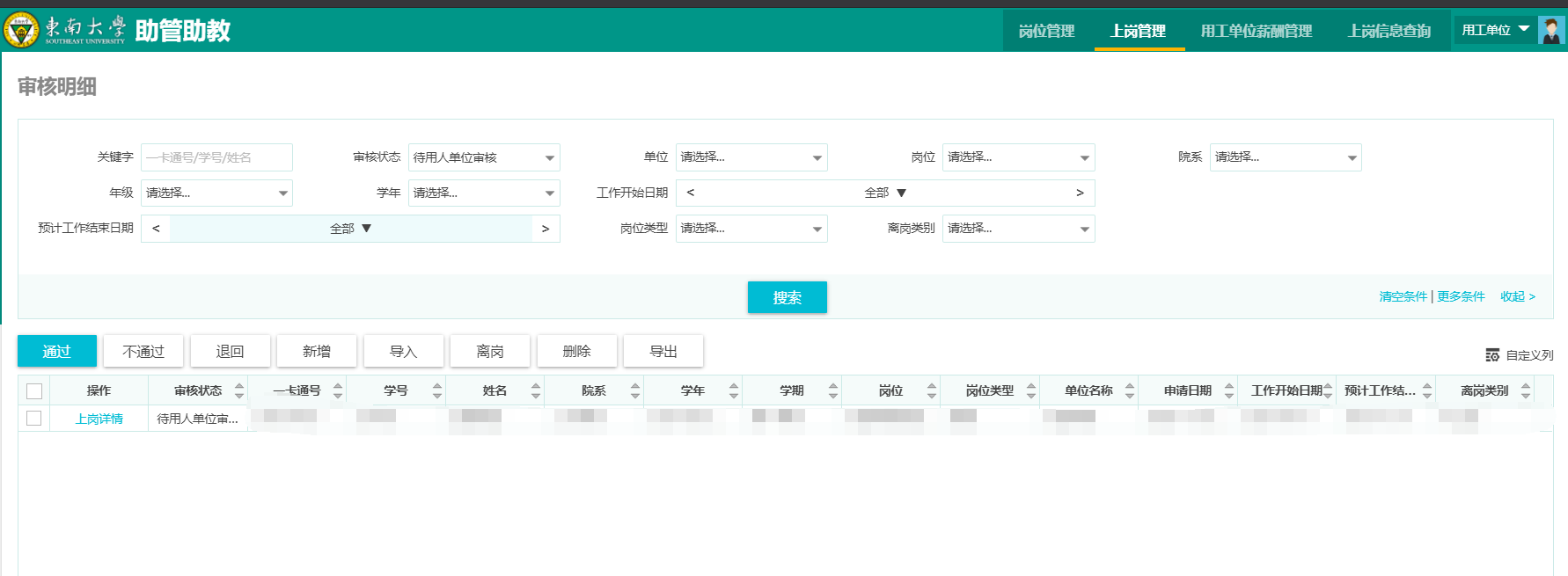 通过：勾选待审核学生批量审核至下一环节；不通过：勾选待审核学生批量审核不通过；退回：勾选待审核学生批量退回至学生；新增：用工单位可自主新增学生上岗信息；导入：用工单位可批量导入学生上岗信息；离岗：勾选在岗学生点击此按钮可批量离岗学生，并维护日期；删除：删除学生的上岗信息导出：导出列表显示的上岗信息用工单位酬金管理2.3.1 月度预算用工单位通过此界面给岗位中在岗学生发放酬金，按照下图红色数字步骤，选择对应年份，月份，点击提交发放薪酬申请，进入薪酬发放页面。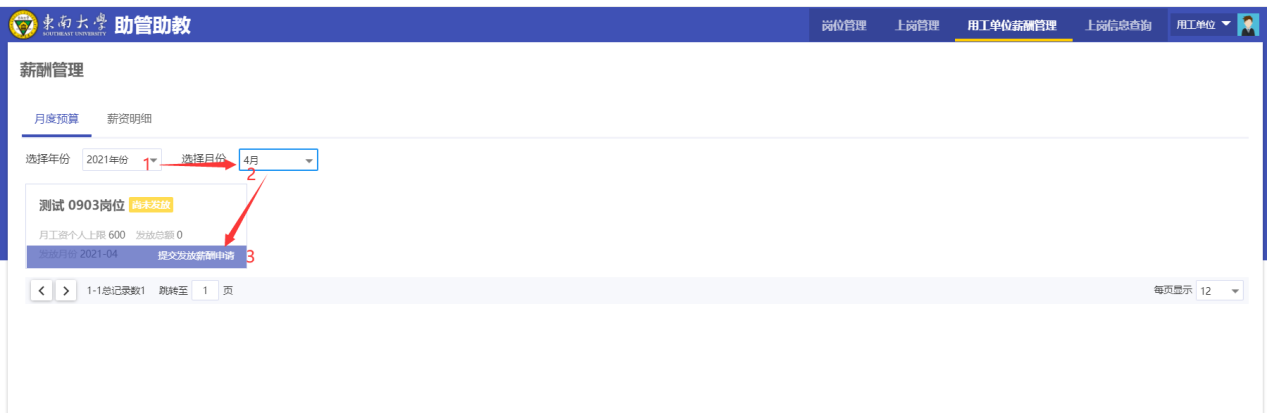 下图为岗位薪酬发放页面，输入实发金额后，点击提交审核，提交后需学校审核。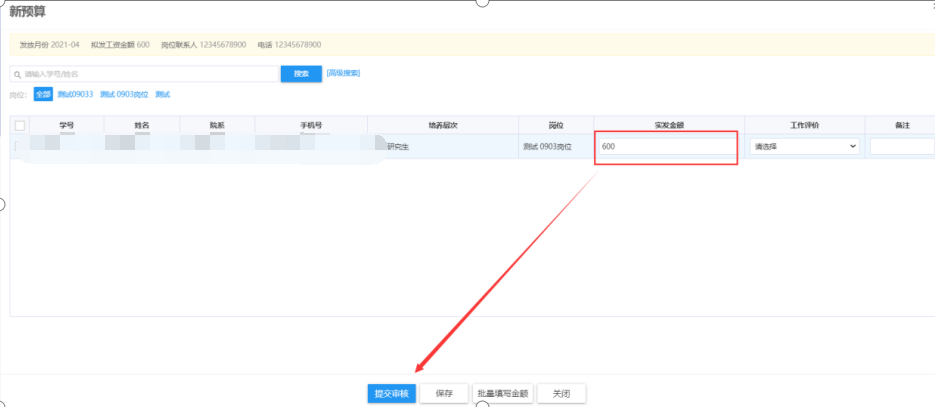 2.3.2 薪酬明细此页面可查询发放用工单位岗位所有发放薪酬的明细。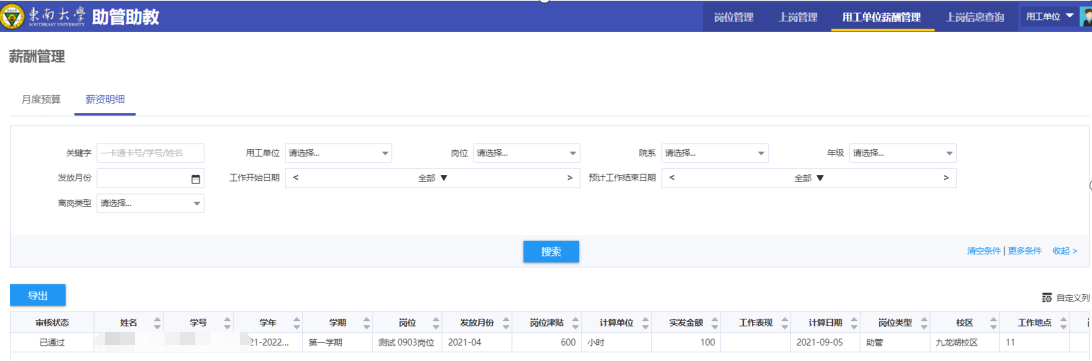 上岗信息查询此界面可查询本用工单位全部上岗学生信息；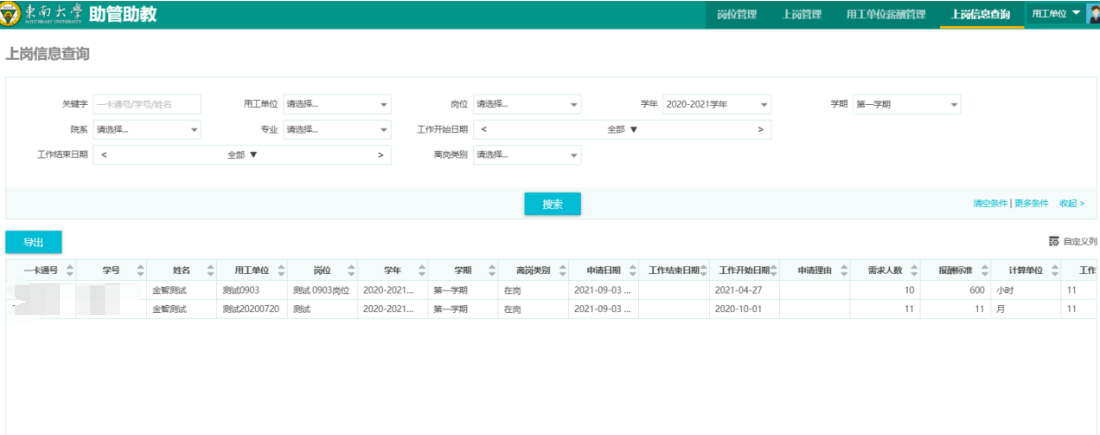 高级功能使用自定义查询条件除界面上显示的默认查询条件外，操作人员还可以在系统支持的搜索条件范围内，添加查询字段用于数据的查询，操作步骤：点击下图红圈①【更多条件】按钮进入查询字段增加界面。选择需要增加的字段后点击【保存】即可，即下图红圈②标注区域。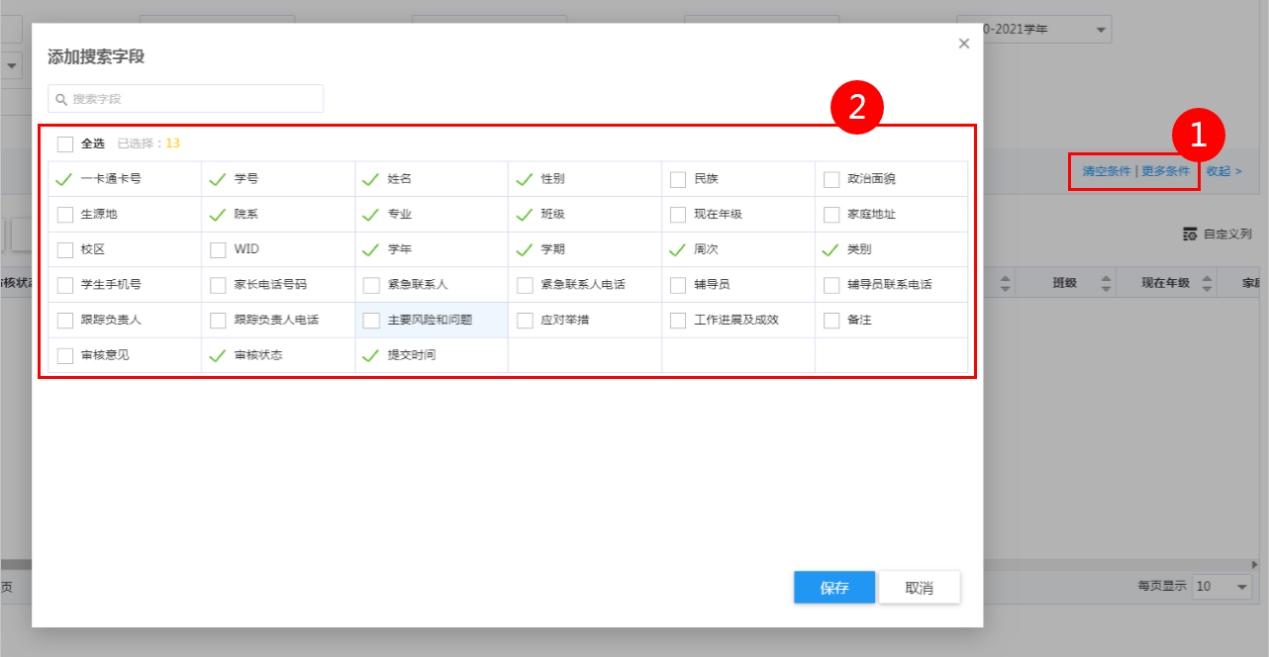 列表数据显示格式调整在系统页面中如看到下图标红处【自定义列】按钮，点击可以进入页面字段显示数量、顺序界面。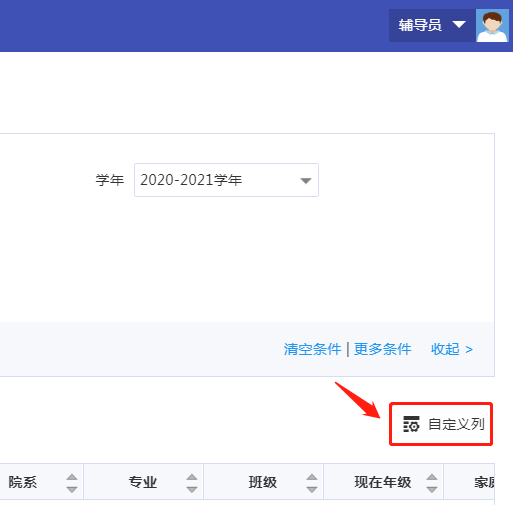 	页面字段显示数量、顺序见下图标红区域：设置字段是否在页面显示。设置页面字段从左至右显示的顺序。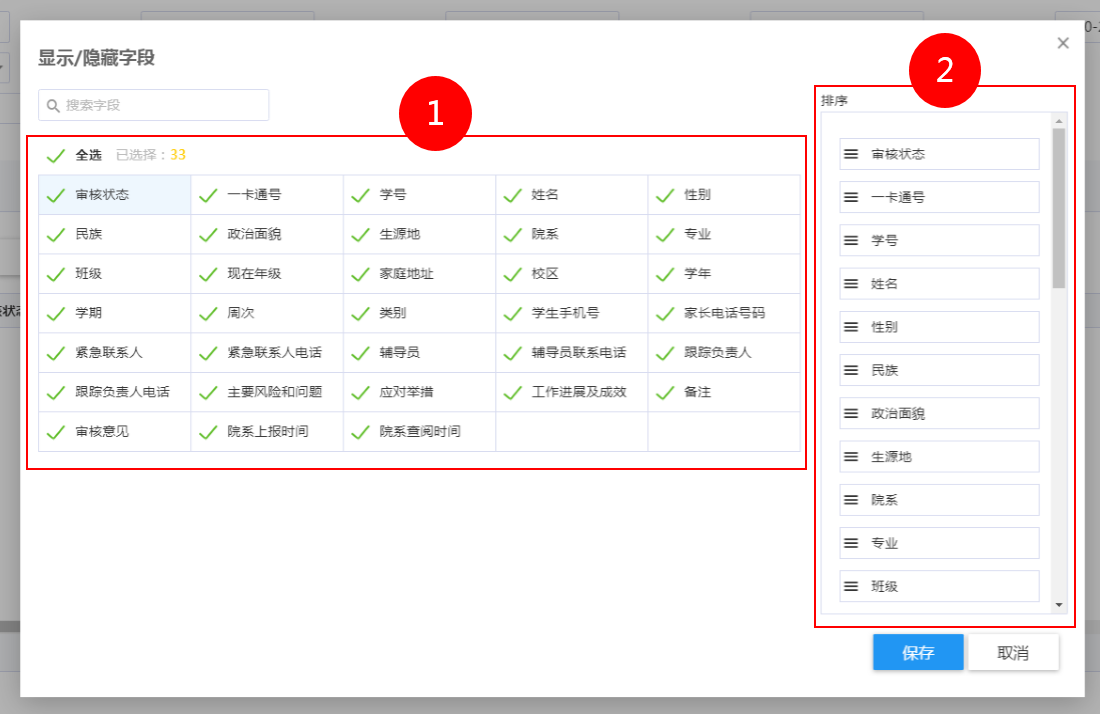 改变每页显示行数页面右下角下拉框可以设置当前的显示记录行数，见下图标红处，设置后立即生效。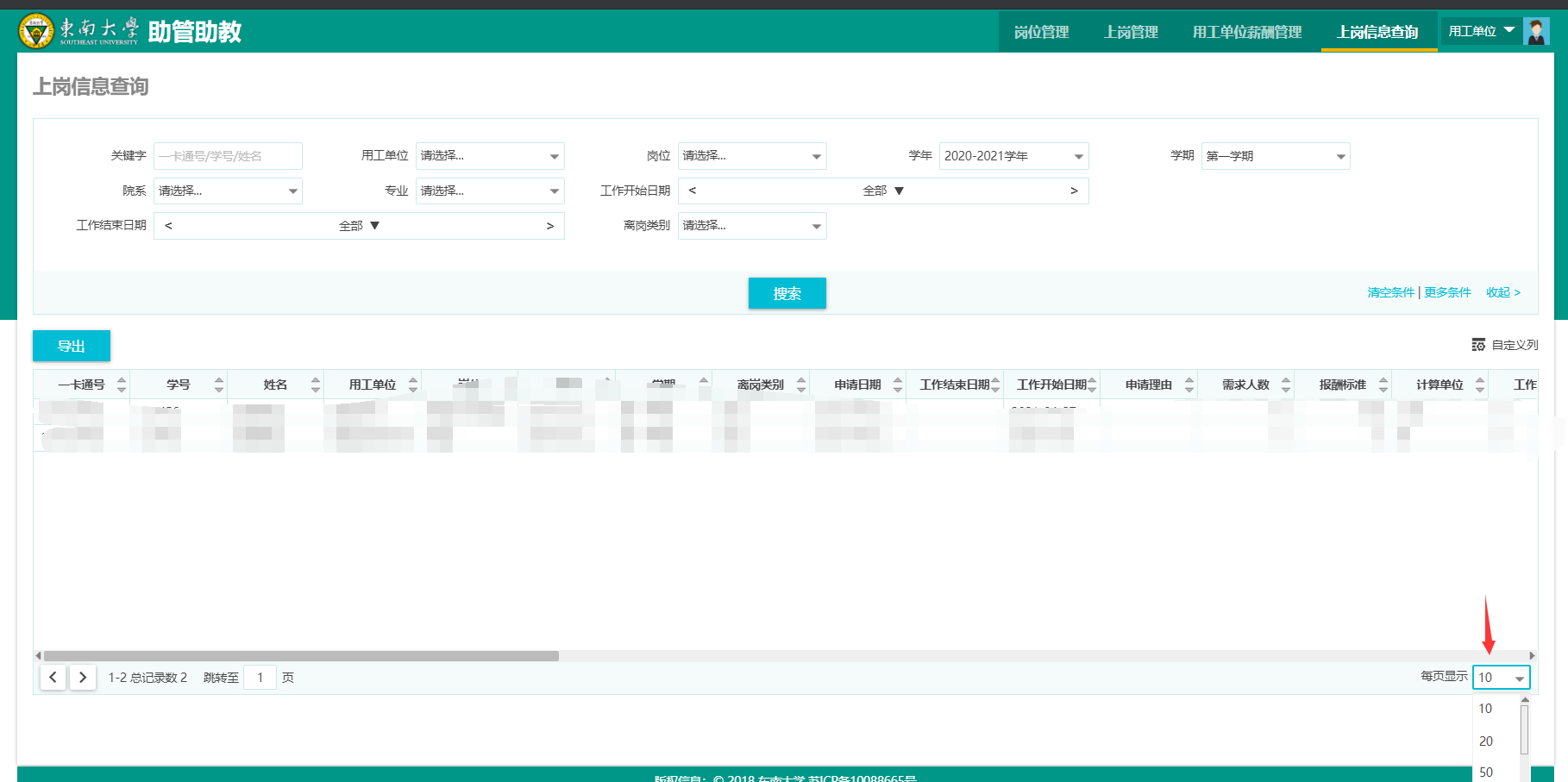 技术支持操作指导获取功能层面的操作支撑或咨询，请致电83790808转2。 故障反馈登录“东大信息化”微信服务号——>网络报修——>故障申报，在线反馈故障，操作入口见下图标红区域。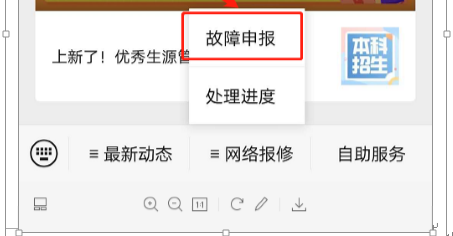 网络与信息中心联合制作研究生院联合制作推荐浏览器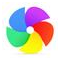 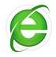 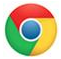 360极速浏览器               360安全浏览器              谷歌浏览器